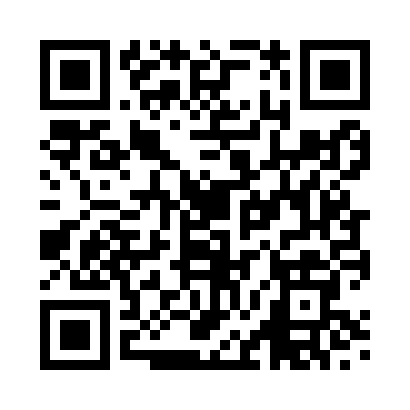 Prayer times for Ringstead, Norfolk, UKMon 1 Jul 2024 - Wed 31 Jul 2024High Latitude Method: Angle Based RulePrayer Calculation Method: Islamic Society of North AmericaAsar Calculation Method: HanafiPrayer times provided by https://www.salahtimes.comDateDayFajrSunriseDhuhrAsrMaghribIsha1Mon2:494:371:026:419:2611:142Tue2:504:381:026:419:2611:143Wed2:504:391:026:419:2511:144Thu2:514:401:026:419:2511:145Fri2:514:411:036:419:2411:136Sat2:524:411:036:409:2411:137Sun2:534:421:036:409:2311:138Mon2:534:431:036:409:2211:139Tue2:544:451:036:399:2111:1210Wed2:544:461:036:399:2111:1211Thu2:554:471:036:399:2011:1112Fri2:564:481:046:389:1911:1113Sat2:564:491:046:389:1811:1114Sun2:574:501:046:379:1711:1015Mon2:584:521:046:379:1611:1016Tue2:584:531:046:369:1411:0917Wed2:594:541:046:369:1311:0918Thu3:004:561:046:359:1211:0819Fri3:004:571:046:349:1111:0720Sat3:014:581:046:349:1011:0721Sun3:025:001:046:339:0811:0622Mon3:035:011:046:329:0711:0523Tue3:035:031:046:319:0511:0524Wed3:045:041:046:319:0411:0425Thu3:055:061:046:309:0211:0326Fri3:065:071:046:299:0111:0227Sat3:065:091:046:288:5911:0228Sun3:075:101:046:278:5811:0129Mon3:085:121:046:268:5611:0030Tue3:095:131:046:258:5410:5931Wed3:095:151:046:248:5310:58